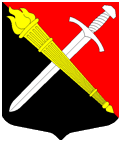 СОВЕТ ДЕПУТАТОВмуниципальное образование Тельмановское сельское поселение Тосненского района Ленинградской областиРЕШЕНИЕ № 132Принято советом депутатов «16» декабря  2019 годаОб утверждении Плана (Программы) противодействия коррупции в муниципальном образовании Тельмановское сельское поселение Тосненского района Ленинградской области на 2020 год, реализуемого советом депутатов муниципального образования Тельмановское сельское поселение Тосненского района Ленинградской областиВ целях реализации Федерального закона от 25.12.2008 № 273-ФЗ «О противодействии коррупции», Закона Ленинградской области от 17.06.2011 № 44-оз «О противодействии коррупции в Ленинградской области» совет депутатов муниципального образования Тельмановское сельское поселение Тосненского района Ленинградской области,РЕШИЛ:1. Утвердить План (Программу) противодействия коррупции в муниципальном образовании Тельмановское сельское поселение Тосненского района Ленинградской области на 2020 год, реализуемый советом депутатов муниципального образования Тельмановское сельское поселение Тосненского района Ленинградской области (приложение).2. Аппарату по обеспечению деятельности совета депутатов муниципального образования Тельмановское сельское поселение Тосненского района Ленинградской области опубликовать (обнародовать) настоящее решение в порядке, предусмотренном Уставом муниципального образования Тельмановское сельское поселение Тосненского района Ленинградской области.3. Контроль за исполнением настоящего решения возложить на главу муниципального образования Тельмановское сельское поселение Тосненского района Ленинградской области.Глава муниципального образования 			                      Г.В.СакулинПриложениек решению совета депутатовмуниципального образованияТельмановское сельское поселение Тосненского района Ленинградской областиот  «16» декабря 2019 г.  № 132План (Программа)противодействия коррупции в муниципальном образовании Тельмановское сельское поселение Тосненского района Ленинградской области на 2020 год, реализуемый советом депутатов муниципального образования Тельмановское сельское поселение Тосненского района Ленинградской области№ п/пНаименование мероприятийСрокисполненияОтветственныйисполнитель1.Опубликование и обнародованиемуниципальных нормативных правовых актов совета депутатов муниципального образования Тельмановское сельское поселение Тосненского района Ленинградской областиВ течение годаАппарат по обеспечению деятельности совета депутатов     муниципального образования Тельмановское сельское поселение Тосненского района Ленинградской области2.Проведение антикоррупционной экспертизы проектов муниципальных нормативных правовых актов совета депутатов муниципального образования Тельмановское сельское поселение Тосненского района Ленинградской области и действующих муниципальных нормативных правовых актов, принятых советом депутатов  муниципального образования Тельмановское сельское поселение Тосненского района Ленинградской областиВ течение годаЮрист, осуществляющий правовое сопровождение деятельности совета депутатов муниципального образования Тельмановское сельское поселение Тосненского района Ленинградской области3.Организация и проведение публичных слушаний с участием населения по проектам муниципальных правовых актов совета депутатов муниципального образования Тельмановское сельское поселение Тосненского района Ленинградской области:В течение годаКомиссия по проведению публичных слушаний, администрация муниципального образования Тельмановское сельское поселение Тосненского района Ленинградской области3.- по проекту бюджета муниципального образования Тельмановское сельское поселение Тосненского района Ленинградской областиДекабрьКомиссия по проведению публичных слушаний, администрация муниципального образования Тельмановское сельское поселение Тосненского района Ленинградской области3.- об исполнении бюджета муниципального образования Тельмановское сельское поселение Тосненского района Ленинградской области  за 2019 годИюньКомиссия по проведению публичных слушаний, администрация муниципального образования Тельмановское сельское поселение Тосненского района Ленинградской области3.- по внесению  изменений и дополнений в Устав муниципального образования Тельмановское сельское поселение Тосненского района Ленинградской областиПо мере необходимостиКомиссия по проведению публичных слушаний, администрация муниципального образования Тельмановское сельское поселение Тосненского района Ленинградской области4.Обеспечение предоставления проектов муниципальных нормативных правовых актов в электронном виде посредством отправки по электронной почте (в случае отсутствия технической возможности – на бумажном носителе) и копий принятых нормативных правовых актов на бумажном носителе в Тосненскую городскую прокуратуруВ течение годаАппарат по обеспечению деятельности совета депутатов  муниципального образования Тельмановское сельское поселение Тосненского района Ленинградской области5.Размещение сведений о доходах, расходах, об имуществе и обязательствах имущественного характера лиц, замещающих муниципальные должности, должности муниципальной службы в совете депутатов муниципального образования Тельмановское сельское поселение Тосненского района Ленинградской области, на которых, в соответствии с действующим законодательством, возложена обязанность по предоставлению указанных сведений, их супругов и несовершеннолетних детей на официальном сайте администрации муниципального образовании Тельмановское сельское поселение Тосненского района Ленинградской области и предоставление их для опубликования средствам массовой информацииПо мере предоставления указанных сведений в сроки, установленные действующим законодательствомАппарат по обеспечению деятельности совета депутатов муниципального образования Тельмановское сельское поселение Тосненского района Ленинградской области6.Осуществление контроля за ведением личных дел лиц, замещающих муниципальные должности и должностимуниципальной службы в совете депутатов муниципального образования Тельмановское сельское поселение Тосненского района Ленинградской области,  за актуализацией сведений, содержащихся в анкетах, представляемых при назначении на указанные должности и поступлении на такую службу, об их родственниках и свойственниках в целях выявления возможного конфликта интересов.В течение годаГлава муниципального образования Тельмановское сельское поселение Тосненского района Ленинградской области7.  Осуществление контроля за соблюдением лицами, замещающими должности муниципальной службы в совете депутатов муниципального образования Тельмановское сельское поселение Тосненского района Ленинградской области, требований законодательства Российской Федерации о противодействии коррупции, касающихся предотвращения и урегулирования конфликта интересов, в том числе за привлечением таких лиц к ответственности в случае их несоблюденияВ течение годаГлава муниципального образования Тельмановское сельское поселение Тосненского района Ленинградской области8.Предъявление в установленном порядке квалификационных требований к гражданам, претендующим на замещение должностей муниципальной службы в совете депутатов муниципального образования Тельмановское сельское поселение Тосненского района Ленинградской областиПри назначении на должность муниципальной службы в совете депутатов муниципального образования Тельмановское сельское поселение Тосненского района Ленинградской областиГлава муниципального образования Тельмановское сельское поселение Тосненского района Ленинградской области9.Соблюдение депутатами совета депутатов муниципального образования Тельмановское сельское поселение Тосненского района Ленинградской области ограничений, связанных со статусом депутата совета депутатов муниципального образования Тельмановское сельское поселение Тосненского района Ленинградской областиВ течение годаПостоянные комиссии совета депутатов муниципального образования Тельмановское сельское поселение Тосненского района Ленинградской области